Strona internetowa prowadzonego postępowaniaDotyczy: Postępowania o udzielenie zamówienia publicznego w trybie przetargu nieograniczonego pn. ,,Zakup 5 szt. autobusów na potrzeby publicznej komunikacji Gminy Strzegom”.W związku z pytaniami skierowanymi do Zamawiającego prowadzonym przez Gminę Strzegom, Rynek 38, 58-150 Strzegom działając na podstawie art. 135 ust.2 ustawy z 11 września 2019 r. - Prawo zamówień publicznych (Dz.U. z 2019 r. poz. 2019 i 2020 r. poz. 288, 1492 i 1517) udzielamy następujących odpowiedzi:1. W punkcie IV SIWZ- opis przedmiotu zamówienia, wymagania techniczne i wyposażenie (dotyczy zarówno części I jak i II), w punkcie 10 – Nadwozie, Zamawiający wymaga min.: „ w całości zabudowane, wykonane z materiałów odpornych na wilgoć, mycie mechaniczne oraz korozję” Prosimy o potwierdzenie, że Zamawiający wymaga, aby szkielet nadwozia wykonany był z aluminium lub ze stali nierdzewnej lub ze stali konstrukcyjnej o zwiększonej wytrzymałości i zabezpieczonej dodatkowo przed korozją poprzez zanurzenie w kąpieli katoferycznej oraz wykonanie warstwy nawierzchniowej przy użyciu lakieru poliuretanowego. Natomiast poszycie zewnętrzne wykonane było z materiałów odpornych na korozję, np. blachy stalowe nierdzewne lub specjalnego przeznaczenia, tworzywa sztuczne, blachy aluminiowe. Powyższe rozwiązanie jest stosowane powszechnie przez większość europejskich producentów autobusów i gwarantuje wieloletnią eksploatację.Odpowiedź: Zamawiający pozostawia zapis bez zmian.2. W punkcie 22 Koła i ogumienie, Zamawiający wymaga: koła jezdne: obręcze stalowe, opony radialne, wielosezonowe, bezdętkowe, wyważone, na tylnej osi koła podwójne, na kołach wewnętrznych przedłużane wentyle, -opony jednakowej konstrukcji (jednego producenta i typu).Prosimy o potwierdzenie, że Zamawiający wymaga aby w autobusach zamontowane było pełnowymiarowe ogumienie tj. o wymiarach 275/70R22,5 o rzeźbie bieżnika przeznaczonego do komunikacji miejskiej i podmiejskiej, a opony spełniały warunek zmniejszonego hałasu podczas jazdy.Odpowiedź : Zamawiający pozostawia wymogi dot. ogumienia bez zmian. Wielkość ogumienia dostosowana rodzaju i wielkości autobusu.   3. W XXI SIWZ w pk. 1 Zamawiający wymaga aby zabezpieczenie należytego wykonania umowy wynosiło 5%. Z uwagi na ubiegło i tegoroczny, skokowy wzrost cen komponentów oraz kosztów produkcji autobusów związany min. z panującą epidemią, mając na uwadze zmniejszenie tzw. Kosztów pośrednich oferty, zwracamy się z prośbą o obniżenie wysokości zabezpieczenia należytego wykonania umowy z 5% do 1 %. We wszystkich ostatnich przetargach na dostawy autobusów, wartość zabezpieczenia należytego wykonania umowy oscylowała pomiędzy 1% a 2 % - np. w przetargu organizowanym przez Państwową Pożarną w Warszawie i Bazę Logistyki WP (26 autobusów) wynosiło ono 1% wartości brutto zamówienia. W przypadku zaoferowania gwarancji całopojazdowej np. 3 lub 4 lat utrzymanie wysokości należytego zabezpieczenia należytego wykonania umowy na dotychczasowym poziomie zupełnie niepotrzebnie, w sposób znaczący podwyższy cenę oferty.Odpowiedź : Zamawiający dokonuje zmiany wysokości zabezpieczenia z 5 % na 3%.Pytania do części III: 4. Czy Zamawiający dopuści autobus o mocy silnika 120 kW? Odpowiedź: Nie.5. Czy Zamawiający dopuści autobus posiadający drzwi pasażerskie dwuskrzydłowe z niską podłogą bez stopni z rozkładaną platformą najazdową oraz drzwi kierowcy po lewej stronie? Odpowiedź: Nie. Wymagane są min. 2 szt. drzwi pasażerskich w tym co najmniej jedne dwuskrzydłowe z niską podłogą bez stopni oraz platforma najazdowa.6. Jeżeli oferowany autobus nie posiada drzwi przednich (na przeciwko kierowcy) tylko szybę dla zapewnienia właściwej widoczności, to czy Zamawiający uzna za wystarczające ogrzewanie tej szyby nadmuchem ciepłego powietrza? Odpowiedź: Tak.7. Jeżeli oferowany autobus nie posiada układu pneumatycznego, to czy Zamawiający uzna za wystarczający fotel kierowcy resorowany na zawieszeniu hydraulicznym z pełną regulacją? Odpowiedź: Nie. 8. Zamawiający wymaga umieszczenia znaku (logotypu) o konieczności zapięcia pasów bezpieczeństwa przy każdym miejscu siedzącym wyposażonym w pasy bezpieczeństwa, to czy Zamawiający wymaga foteli z pasami bezpieczeństwa w autobusie do komunikacji miejskiej, czy foteli bez pasów? Odpowiedź: Z uwagi na brak wymogu dla Zadania nr III  posiadania przez fotele pasażerskie pasów nie ma konieczności umieszczania znaków informujących o konieczności zapięcia pasów umieszczonych w widoczny sposób przy każdym miejscu siedzącym wyposażonym w pasy bezpieczeństwa chyba ,że dostarczony autobus będzie w takie wyposażony.9. Proszę o zmianę normy emisji zanieczyszczeń na EURO IV, które odnosi się do autobusów i pojazdów ciężarowych. Zamawiający podał normę emisji EURO 6 które dotyczy wyłącznie samochodów osobowych oraz lekkich pojazdów użytkowych. Odpowiedź: Zamawiający nie wyraża zgody. Oferowane autobusy powinny spełniać normę EURO VI dotyczącą emisji zanieczyszczeń. Norma EURO VI dla samochodów ciężarowych została wprowadzona Rozporządzeniem Parlamentu Europejskiego i Rady (WE) NR 595/2009 z dnia 18 czerwca 2009 r.W związku z powyższym zamawiający dokonuje podstawy prawnej w SIWZ oraz wzorze umowy na: Europejski standard emisji spalin : Euro 6  - wg wartości dopuszczalnych normą: Euro 6 Rozporządzenie Parlamentu Europejskiego i Rady (WE) nr 595/2009 z dnia 18 czerwca 2009 r. dotyczące homologacji typu pojazdów silnikowych i silników w odniesieniu do emisji zanieczyszczeń pochodzących z pojazdów ciężarowych o dużej ładowności (Euro VI) oraz w sprawie dostępu do informacji dotyczących naprawy i obsługi technicznej pojazdów, zmieniające rozporządzenie (WE) nr 715/2007 i dyrektywę 2007/46/WE oraz uchylające dyrektywy 80/1269/EWG, 2005/55/WE i 2005/78/WE (Dz.U.UE.L.2009.188.1 z dnia 2009.07.18 z późniejszymi zmianami) 10. Czy Zamawiający dopuszcza autobus w części III posiadający tablice kierunkowe o takiej samej rozdzielczości co w autobusach z części I i II? Odpowiedź: Wymiary tablic podane w opisach dla wszystkich części są wymiarami minimalnymi. Dopuszczalne jest zainstalowanie większych tablic. Tablice mają być dobrze widoczne dla oczekujących pasażerów.  11. Czy w projekcie umowy do cz. III §5 pkt. 2. d) zapis "oprogramowanie z licencją", dotyczy systemu informacji pasażerskiej? Odpowiedź: Nie, zamawiający nie wymaga zainstalowania systemu informacji pasażerskiej. Zapis dotyczy oprogramowania tablicy umożliwiającego wprowadzanie numerów tras i nazw przystanków .12. Czy Zamawiający wyrazi zgodę na zmianę w projekcie umowy §7 pkt. 12. na brzmienie: "Jeżeli naprawa będzie niemożliwa na miejscu u Zamawiającego i autobus będzie unieruchomiony, to Wykonawca ponosi koszty transportu pojazdu do serwisu"? Odpowiedź: Nie. Zamawiający pozostawia zapis. 13. Czy Zamawiający wyrazi zgodę na zmianę w projekcie umowy §7 pkt. 13. na brzmienie:"Jeżeli naprawa autobusu potrwa powyżej 14 dni, Wykonawca podstawi pojazd zastępczy lub pokryje koszty wynajmu autobusu zastępczego"? Odpowiedź: Nie. Zamawiający pozostawia zapis.14. Prosimy o doprecyzowanie czy Zamawiający / Operator we własnym zakresie będzie ponosił koszty wymaganych przeglądów obsługowych wynikających z wymaganych przeglądów wraz z robocizną i materiałami eksploatacyjnymi ?Wyjaśnienie Zamawiającego nie jest do końca zrozumiałe. We wzorze umowy w paragrafie 3 jest sposób komunikowania się pomiędzy Stronami.Wykonawca w okresie obowiązywania gwarancji będzie odpowiadał za wszystkie naprawy wynikające z udzielonej gwarancji natomiast wymagane przeglądy serwisowe (wraz z materiałami eksploatacyjnymi jak filtry, oleje itp. + koszty robocizny) zazwyczaj są po stronie Zamawiającego.Prosimy o jednoznaczne określenie kto będzie ponosił koszty przeglądów serwisowych wraz z materiałami w okresie obowiązywania gwarancji.Odpowiedź: Zgodnie z SIWZ oraz wzorem umowy § 7 ust. 3 przeglądy serwisowe w okresie gwarancji wykonawca (dostawca autobusu) przeprowadza na własny koszt i ryzyko, 
a Zamawiający lub operator (jeżeli zostanie mu powierzone zadanie obsługi transportu w Gminie Strzegom) będą ponosić tylko koszty wymiany części i materiałów eksploatacyjnych, oraz wykonania konserwacji, o których mowa w § 7 ust. 3 pkt. 1- 5.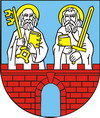 GMINA STRZEGOM      ul. Rynek 38      58-150 Strzegomtel. (74) 8560-550      fax (74) 8560-516                                 strzegom@strzegom.pl      www.strzegom.plWasze pismo z dnia-Znak-Nasz znakWIiZP.271.1.2021.MKsData16.03.2021 r.